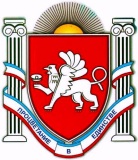 РЕСПУБЛИКА КРЫМБЕЛОГОРСКИЙ РАЙОН
КРИНИЧНЕНСКОЕ СЕЛЬСКОЕ ПОСЕЛЕНИЕПредседатель Криничненского сельского совета -Глава администрации Криничненского сельского поселенияП О С Т А Н О В Л Е Н И Еот 14 июня  2018 года	               с.Криничное		                    № 142                                                                                                                               Об утверждении Порядка утверждения и доведения до главных распорядителей, распорядителей и получателей бюджетных средств, предельного объёмаоплаты денежных обязательств в соответствующем периоде текущего финансового года (предельных объемов финансирования)В соответствии с Бюджетным кодексом Российской Федерации, Уставом муниципального образования Криничненское сельское поселение Белогорского района Республики Крым, Администрация Криничненского сельского поселения ПОСТАНОВЛЯЕТ:1. Отменить постановление администрации Криничненского сельского поселения от 25.12.2014 №04 «Порядок утверждения и доведения до ГРБС, распорядителей и получателей бюджетных средств, предельных  объемов оплаты денежных обязательств в соответствующем периоде финансового года».2. Утвердить Порядок утверждения и доведения до главных распорядителей, распорядителей и получателей бюджетных средств предельного объёма оплаты денежных обязательств в соответствующем периоде текущего финансового года (предельных объемов финансирования) согласно приложению.3. Настоящее Постановление подлежит официальному опубликованию (обнародованию) путем размещения на утвержденных информационных стендах расположенных на территории  Криничненского сельского  поселения, а также путем размещения на сайте Криничненского сельского поселения (http:Криничненское-адм.рф).4. Постановление вступает в силу с момента его официального опубликования (обнародования).5. Контроль за исполнением настоящего Постановления оставляю за собой.Председатель Криничненского сельского совета – глава администрации Криничненского сельского поселения                                                                    Е.П.ЩербеневПриложение 1 к Постановлению Администрации Криничненского сельского поселения от «14»июня 2018г.№ 142Порядок утверждения и доведения до главных распорядителей, распорядителей и получателей бюджетных средств предельного объёма оплаты денежных обязательств в соответствующем периоде текущего финансового года (предельных объемов финансирования)1.Настоящий Порядок разработан в соответствии со статьей 226.1 Бюджетного кодекса Российской Федерации и устанавливает случаи и порядок утверждения и доведения до главных распорядителей, распорядителей и получателей бюджетных средств предельных объемов оплаты денежных обязательств в соответствующем периоде текущего финансового года (предельных объемов финансирования) в муниципальном образовании Криничненское сельское поселение Белогорского района Республики Крым. 2. Если на основе анализа показателей кассового плана признается недостаток кассовых поступлений над прогнозируемыми кассовыми выплатами в течение определенного периода, в рамках текущего финансового года Финансовым органом муниципального образования Криничненское сельское поселение Белогорского района Республики Крым может быть принято решение об утверждении предельных объемов финансирования в отношении главных распорядителей средств бюджета, для ограничения кассовых расходов. Предельные объемы финансирования - это предельные объемы оплаты денежных обязательств в соответствующем периоде текущего финансового года. 3. Утверждение предельных объемов финансирования осуществляется на основании утвержденного администрацией Криничненского сельского поселения Белогорского района Республики Крым кассового плана и с учётом поступившего в администрацию Криничненского сельского поселения (далее - администрация) мотивированного обращения главного распорядителя бюджетных средств, распорядителя бюджетных средств или получателя бюджетных средств на установление предельных объемов финансирования. 4. Предельные объемы финансирования устанавливаются в целом в отношении главного распорядителя, распорядителя и получателя бюджетных средств поквартально нарастающим итогом с начала текущего финансового года на основании заявок на финансирование главных распорядителей бюджетных средств. 5. Формирование предельных объемов финансирования и доведение их до главных распорядителей, распорядителей и получателей бюджетных средств осуществляется администрацией в следующие сроки: не позднее 5-ти рабочих дней со дня утверждения кассового плана; не позднее 5-ти рабочих дней со дня утверждения изменений предельных объемов финансирования; не позднее трех рабочих дней с начала текущего месяца для перераспределения суммы неисполненных предельных объемов финансирования по главному распорядителю бюджетных средств по предшествующему месяцу на последний месяц текущего финансового года. Доведение предельных объемов финансирования до главных распорядителей, распорядителей и получателей бюджетных средств осуществляется на бумажном носителе и в электронном виде. 6. Предельные объемы финансирования (внесение изменений в предельные объёмы финансирования) утверждаются главой администрации.